Campbell High School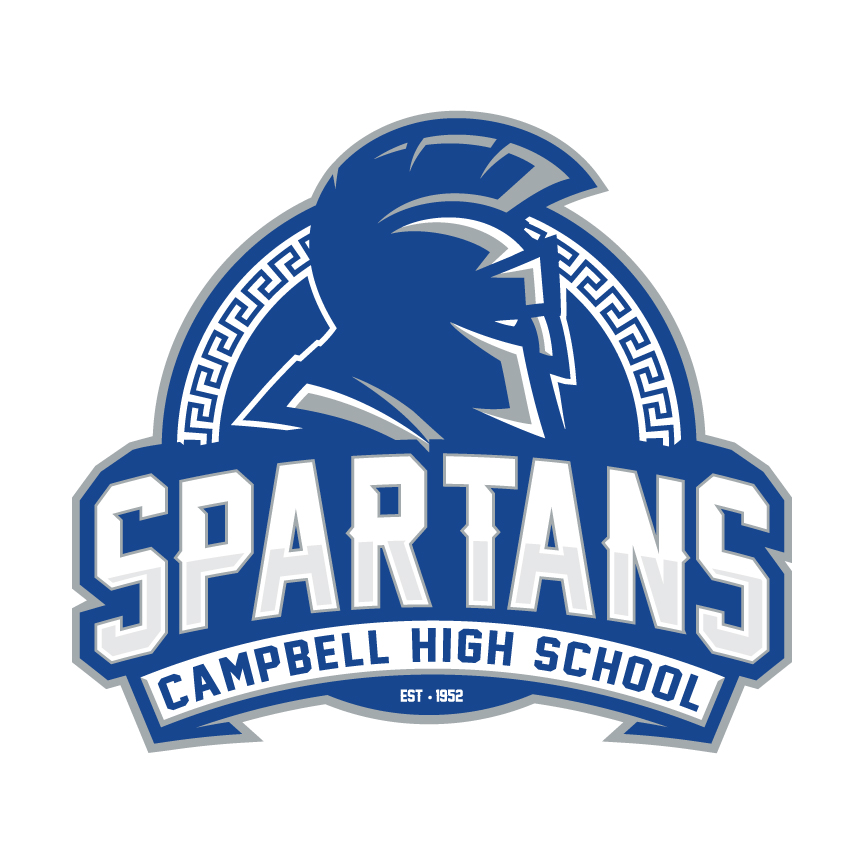 5265 Ward Street, Smyrna, GA 30080School Website: http://www.cobbk12.org/CampbellHS/  Phone: 678-842-6850 World GeographyFall 2017Class Blog/Website: http://worldgeographychs.weebly.com/ Student/Parent VUE: Grades & Class CommunicationCourse Description: World Geography provides students with an analytical view of how geographic factors have and continue to influence human behavior on the earth.  Students will examine the importance that physical, cultural, political, population, environmental, and economic factors have on a region’s development; with an emphasis on Current Issues.Textbook: World Geography (McDougal Littell)Units of Study:Unit Notebook:  At the beginning of each unit of study, students will receive a ‘Unit Notebook Sheet’.  This sheet will detail ALL assignments for the unit; including when they are due and grade values.  All unit assignments must be kept in numerical order in a 3-ring binder which will be required in class every day.  **UNIT NOTEBOOKS MAKE UP THE MAJORITY OF EACH UNIT’S GRADE AND WILL BE GRADED AT THE END OF EACH UNIT.Make-Up Work/Missing Assignments: Students are expected to turn in all work completed and on time.  Assignments with long-standing due dates are due the day the student returns to school. IT IS THE STUDENT’S RESPONSIBILITY TO OBTAIN AND COMPLETE ANY MISSED ASSIGNMENTS.Grading: The percentages for each unit are listed above. There will be a comprehensive Final Exam at the end of the semester.  Tutoring: Tutoring is available for all CHS World Geography students.  Please make arrangements with your teacher. Additional opportunities can be made available upon request.  Methods of Assessments and Evaluation: Classwork assignments will be done using various methods of instruction.  Technology is integrated into many assignments; including supplemental videos. Any work not completed in class becomes homework unless students are instructed to turn work in at the end of the block.  It is an expectation of this class that students will be able to present their knowledge of the content in multiple ways and will be able to synthesize the content presented in each unit.  Test Corrections: Test corrections will be made available to all students.  Students MUST have a parent signature in order to be eligible for test corrections.  The student may receive up to half of the points missed on the original exam.  It is the students’ responsibility to request a test correction.CLASSROOM EXPECTATIONS FOR BEHAVIOR: CLASSROOM RULES NO PERSONAL BELONGINGS: ALL personal belongings MUST be in your locker or placed in a bag at the front of the classroom; including but not limited to food/drinks, purses, gym bags, etc.NO CELL PHONES: Cell phones must not be on your person.  Your cell phone MUST stay in your locker or in a bag at the front of the classroom.  NO EXCEPTIONS!Disclaimer: The school will NOT be responsible for searching/investigating the loss or theft of personal items or electronic devices/cell phones.  Students are responsible for securing all personal belongings.CLASSROOM CONSEQUENCESVERBAL WARNING / PARENT CONTACTADMINISTRATIVE REFERRAL Disciplinary actions taken for misconduct are progressive in nature and will be determined by the appropriate administrator based on the circumstances of the specific infraction and the students’ previous disciplinary conduct.  Finally, CHEATING in any format will not be tolerated and will result in a zero for the assignment.  Attempts to cheat may result in referral to administration as a violation of the student handbook.Instructional Supplies: 3-Ring Binder & Dividers {FOR THIS CLASS ONLY!}, Notebook Paper, Pen/ Pencil – Students are required to bring these supplies to class every day – NO EXECPTIONS!!Final Note: This course has been designed to challenge you as the student to consider the world in which you live and how your interactions with that world impact your life.  Debate will be fostered in the classroom and all opinions will be respected.  The successful completion of this class will enable you to not only have a better understanding of World Geography, but will also serve as a basis for success in your future Social Studies classes.  We look forward to a great semester!CHS World Geography Team THIS SYLLABUS MUST STAY IN YOUR NOTEBOOK THROUGHOUT THE SEMESTER!***Syllabus subject to change at teacher’s discretion. Unit #Unit Name% of Grade1Themes of Geography 20%2North Africa/Southwest Asia (Middle East)10%3Europe/Russia10%4Sub-Saharan Africa 10%5Latin America10%6United States & Canada10%7South Asia, Southeastern Asia & Eastern Asia10%8Oceania5%9Comprehensive Final Exam15%100%COMMITMENTCOMMIT TO  GRADUATE (I.E. ATTEND SCHOOL DAILY, COMPLETE ASSIGNMENTS)COOPERATIONFOLLOW ADULT DIRECTIONS & WORK COLLABORATIVELY WITH YOUR PEERS/STAFFRESPECTUSE SCHOOL APPROPRIATE LANGUAGE & RESPOND APPROPRIATELY TO OTHERSRESPONSIBILITYBE IN YOUR ASSIGNED AREA ON TIME, TAKE OWNERSHIP OF YOUR FUTUREINTEGRITYBE HONEST, SINCERE, AND FAIR 